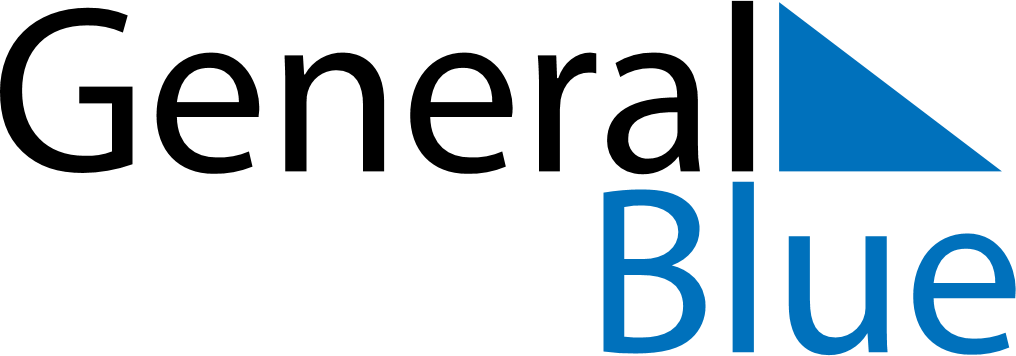 Kosovo 2026 HolidaysKosovo 2026 HolidaysDATENAME OF HOLIDAYJanuary 1, 2026ThursdayNew Year’s DayJanuary 7, 2026WednesdayOrthodox ChristmasFebruary 17, 2026TuesdayIndependence DayMarch 20, 2026FridayEnd of Ramadan (Eid al-Fitr)April 5, 2026SundayEaster SundayApril 9, 2026ThursdayConstitution DayApril 12, 2026SundayOrthodox EasterMay 1, 2026FridayLabour DayMay 9, 2026SaturdayEurope DayMay 27, 2026WednesdayFeast of the Sacrifice (Eid al-Adha)December 25, 2026FridayChristmas Day